ROLE PROFILE – PCC SECRETARYPERSON SPECIFICATIONA PCC secretary doesn’t have to be someone who works as a secretary in their employment; a willing and organised person can do an excellent job. The following are the important qualities required:Be committed to the Church’s mission and ministry, and appreciate the role of the parish in the community.Have/Possess organisational ability: not only the ability to prepare key documents for meetings, but the ability to keep on top of correspondence and timelines.Be able to attend PCC meetings and PCC Standing Committee meetings.Respect the confidential nature of the information in the secretary’s possession.Be willing and able to work well with others as a member of the PCC and the wider church.Qualify as a Trustee as required by the Charity Commissioners: i.e. be over 16 years old and not be disqualified because of bankruptcy or criminal convictions for financial wrongdoing.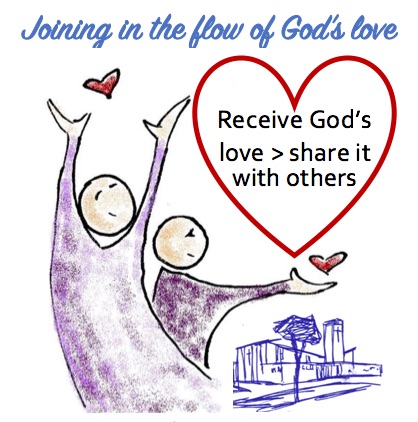 THE TASKThe workload and complexity of a secretary’s job will depend on the size and activities of the parish. Nevertheless, the following tasks are to be expected: To prepare and circulate paperwork for PCC meetings, (provided by Chair/Vice Chair) including the notice of meeting, agenda, supporting documentation and minutes, aiming for 2 weeks before PCC, and minutes within 2 weeks after PCC.Occasionally deal with some PCC correspondence (with courtesy and clarity). To respond to occasional requests from the diocesan office from time to time, e.g. in interregnum.With Chair & Vice Chair to take a role in organising the APCM: post the appropriate notices at correct times. With Vicar and Admin commission, collect, produce and issue written reports, agendas and minutes.Being part of the team collating the Annual Report to the APCM on the work of the PCCSend, or arrange to have sent, a copy of the report to the diocese together with a copy of the Annual Accounts.To ensure that there is an up-to-date copy of the Church Representation Rules available at the meeting, and to particularly understand the rules relating to voting procedures and the eligibility of persons to vote.To notify the diocese of any change in parish officers or their contact details as soon as possible, e.g. PCC secretary, treasurer, electoral roll officer, churchwarden, and so on.To notify the diocese and Deanery Synod secretary of changes in parish representatives on Deanery Synod.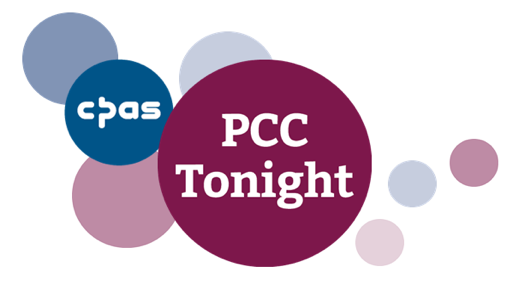 